2016 乳癌學術研討會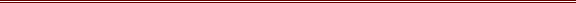 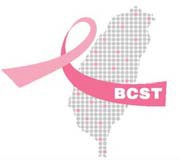 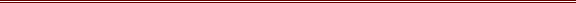 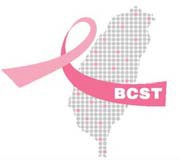    Taipei International Breast Cancer SymposiumRegistration Form*Please type your name exactly as you wish it to appear on the badge.First Name ____________________ Last Name____________________Department____________________       Institution______________________State_____________  Postal/Zip Code_________  Country______________Phone NO. (include country & city codes______________________________________________________________E-mail_________________________________________________________Registration FeeGroup RegistrationForeigners ONLY: Physician＊Please fill out the registration form then email to bcst@ms46.hinet.net or fax: +886-2-25238870 with your bank transfer receipt (with the register’s name stated). A registration confirmation will be given through email once the Secretariat of BCST receives the registration form.Please Enclose 1. Bank check or photocopy of the bank transfer 2. Registration FormCategoryEarly-Bird
(before Nov.5, 2016 )Onsite
(Nov. 6-20, 2016)Physician500 USD600 USDTrainee300 USD500 USDNurse300 USD500 USDResearcher300 USD500 USDAccompanying Person300 USD500 USDStudent300 USD500 USDSurvivor300 USD500 USDMinimum Number of PersonsRequired for Group RegistrationBenefit Payment MethodDeadline1030% Discount(350 USD)Bank TransferBefore Nov.11, 2016Account Number 07009100853Account NameThe Breast Cancer Society of TaiwanName of Bank           Mega International Commercial Bank Co., LTD.
Naking East Road BranchBank AddressNo.53, Naking East Road, Sec. 2, Taipei, Taiwan, R.O.C.Swift CodeICBCTWTP070